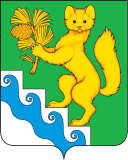 АДМИНИСТРАЦИЯ БОГУЧАНСКОГО РАЙОНАП О С Т А Н О В Л Е Н И Е12 .07.2022                              с. Богучаны                                  № 633-пОб утверждении Порядка предоставления субсидии в целях возмещения недополученных доходов организациям, предоставляющим на территории Богучанского района услуги на подвоз воды по тарифам, не обеспечивающим возмещение издержек, контроля за соблюдением условий предоставления и возврата субсидий в случае нарушения условий их предоставления.В целях реализации полномочий, установленных  Федеральным  законом от 06.10.2003 № 131-ФЗ «Об общих принципах организации местного самоуправления в Российской Федерации», Федеральным законом от 07.12.2011 № 416-ФЗ п. 9 ст. 7  «О водоснабжении и водоотведении»,   постановлением  Правительства РФ от 29.07.2013 № 644 «Об утверждении Правил холодного водоснабжения и водоотведения и о внесении изменений в некоторые акты Правительства РФ», руководствуясь статьями 7,  43,  47 Устава Богучанского района Красноярского  краяПОСТАНОВЛЯЮ:1. Утвердить Порядок предоставления субсидии в целях возмещения недополученных доходов организациям, осуществляющим на территории Богучанского района деятельность по подвозу воды потребителям по тарифам, не обеспечивающим возмещение издержек, контроля за соблюдением условий предоставления и возврата субсидий в случае нарушения условий их предоставления, согласно приложению.2. Контроль за исполнением данного постановления возложить на первого  заместителя Главы Богучанского района В.М. Любима.            3. Постановление вступает в силу со дня, следующего за днём его опубликования в Официальном вестнике Богучанского района, и распространяется на правоотношения, возникшие с 01.07.2022 года.И.о. Главы Богучанского района                                          В.М. ЛюбимПриложение 1к постановлениюадминистрации Богучанского района12.07.2022 № 633 -пПорядок предоставления субсидии в целях возмещения недополученных доходов организациям, осуществляющим на территории Богучанского района деятельность по  подвозу воды потребителям по тарифам, не обеспечивающим возмещение издержек,  контроля за соблюдением условий предоставления  и возврата субсидий в случае нарушения    условий их предоставления.I.Общие положения 1.1. Настоящий Порядок предоставления субсидии в целях возмещения недополученных доходов организациям, осуществляющим на территории Богучанского района деятельность по подвозу воды потребителям по тарифам, не обеспечивающим возмещение издержек,  контроля за соблюдением условий предоставления  и возврата субсидий в случае нарушения условий их предоставления (далее - Порядок) разработан в соответствии с Бюджетным кодексом Российской Федерации,  Федеральным законом от 6 октября 2003 года № 131-Ф3 «Об общих принципах организации местного самоуправления в Российской Федерации»  (далее – Порядок).Порядок регулирует процедуру предоставления субсидии юридическим лицам (за исключением субсидий государственным (муниципальным) учреждениям), индивидуальным предпринимателям, физическим лицам, предоставляющим услуги на подвоз воды потребителям на территории Богучанского района (далее – Субсидии).1.2. Субсидии носят целевой характер, предоставляются юридическим лицам, индивидуальным предпринимателям, физическим лицам на безвозмездной и безвозвратной основе в целях возмещения недополученных доходов, определенных расчетным путем, в связи с предоставлением услуг на подвоз воды потребителям на территории Богучанского района, в целях обеспечения населения и юридических лиц питьевой водой, во избежание социальной напряженности. Субсидии предоставляются с целью финансового обеспечения фактических затрат, связанных с оказанием оказанных услуг потребителям.1.3. Средства субсидии направляются получателями субсидий на финансирование расходов связанных с оказанием услуг на подвоз воды потребителям на территории Богучанского района:- расходы на оплату труда производственных рабочих;- отчисления от фонда оплаты труда;- расходы на топливо и смазочные материалы;- расходы на запасные части и материалы для ремонта и техобслуживания подвижного состава;- расходы на оплату покупной воды;- общехозяйственные расходы;- прочие расходы, связанные с осуществлением деятельности по подвозу воды. 1.4. Под возмещением недополученных доходов следует понимать возникновение экономически обоснованных убытков, полученных юридическими лицами, индивидуальными предпринимателями, физическими лицами от реализации потребителям на территории Богучанского района услуги на подвоз воды по тарифам, не обеспечивающим возмещение издержек.1.5. Предоставление субсидий осуществляется за счет средств бюджета Богучанского района.1.6. Главным	распорядителем бюджетных средств, предусмотренных на предоставление субсидий, является администрация Богучанского района (далее - администрация).II. Условия предоставления субсидий2.1. Субсидии из бюджета Богучанского района предоставляются юридическим лицам (за исключением субсидий государственным (муниципальным) учреждениям), индивидуальным предпринимателям, физическим лицам (далее – Исполнители услуг) при соблюдении следующих условий: Исполнители услуг должны:- иметь право на осуществление соответствующих видов деятельности на подвоз воды на территории Богучанского района, в соответствии с действующим законодательством;- иметь утвержденные в установленном порядке тарифы на услуги подвоза воды;- не должны находиться в процессе реорганизации, ликвидации, банкротства и не должны иметь ограничения на осуществление хозяйственной деятельности;- не должны являться иностранными юридическими лицами, а также российскими юридическими лицами, в уставном (складочном) капитале которых доля участия иностранных юридических лиц, местом регистрации которых является государство или территория, включенные в утверждаемый Министерством финансов Российской Федерации перечень государств и территорий, предоставляющих льготный налоговый режим налогообложения и (или) не предусматривающих раскрытия и предоставления информации при проведении финансовых операций (офшорные зоны) в отношении таких юридических лиц, в совокупности превышает 50 процентов.III. Порядок расчета размера субсидии        3.1. Размер субсидии определяется как разница между планируемыми (ожидаемыми) на текущий год издержками по оказанию услуг на подвоз воды потребителям на территории Богучанского района и фактическими доходами, полученными от оказания услуг на подвоз воды.        3.2. Планируемые (ожидаемые) издержки, связанные с оказанием услуг на подвоз воды, подтверждаются расчетами, предоставленными исполнителями услуг раздельно по статьям затрат в соответствии с пунктом 1.3. настоящего Порядка.  Планируемые (ожидаемые) издержки могут превышать расходы на оказание услуг, учтенные при установлении тарифов на услуги подвоза воды органом регулирования.3.3. Доходы от оказания услуг на подвоз воды определяются в следующем порядке:-  реализация услуг на подвоз воды юридическим лицам осуществляется по тарифам, установленным органом регулирования в порядке, определенном законодательством Российской Федерации;- реализация услуг на подвоз воды населению осуществляется по сниженным (льготным) тарифам, утвержденным приказом исполнителя услуг. Стоимость услуг (льготный тариф) на подвоз воды населению устанавливается приказом исполнителя услуг на текущий год в размере стоимости услуги базового периода (декабря предыдущего календарного года). Изменение стоимости услуг на подвоз воды населению производится ежегодно со второго полугодия текущего года с увеличением на предельный (максимальный) индекс изменения размера вносимой гражданами платы за коммунальные услуги, утвержденный Указом Губернатора Красноярского края (далее – предельный индекс). Отпуск воды населению осуществляется по талонам за бочку воды.3.4.  Плановый расчет размера субсидии на возмещение недополученных доходов на услуги на подвоз воды по тарифам, не обеспечивающим возмещение издержек осуществляется исполнителем услуг по форме, согласно приложению   №2 к настоящему Порядку.3.5. Получатели субсидий обязаны вести раздельный учет доходов и расходов по субсидируемому виду деятельности, в соответствии с Положением по бухгалтерскому учету.IV. Порядок предоставления субсидии, а также контроль за  соблюдением условий предоставления субсидии4.1. Для получения субсидии на возмещение недополученных доходов организациям, предоставляющим на территории Богучанского района услуги на подвоз воды по тарифам, не обеспечивающим возмещение издержек, исполнители услуг подают в администрацию заявление по форме, согласно приложению №1 к настоящему Порядку с приложением следующих документов:        1) копии учредительных документов, заверенные в установленном порядке;        2)  копию выписки из Единого государственного реестра юридических лиц, выданной территориальными налоговыми органами, подведомственной Федеральной налоговой службе организацией, уполномоченной на предоставление государственной услуги, не ранее тридцати рабочих дней до дня подачи заявления, заверенную в установленном порядке;       3)  смету планируемых (ожидаемых) издержек, связанных с оказанием услуг на подвоз воды на текущий год, с подтвержденными расчетами издержек по статьям затрат с учетом ожидаемых объемов оказываемых услуг:4) плановый расчет размера субсидии на возмещение недополученных доходов на услуги на подвоз воды по тарифам, не обеспечивающим возмещение издержек, выполненный по форме согласно приложению №2 к настоящему Порядку. 5)  копию отчета об использовании средств субсидий с учетом фактических доходов и расходов за предыдущий отчетный период (в случае необходимости).4.2. Оригиналы и копии документов, расчетов и обоснований должны быть подписаны (заверены) руководителем предприятия, индивидуальным предпринимателем. 4.3. Администрация в течение 15 рабочих дней со дня получения от исполнителя услуг заявления и документов, указанных в пункте 4.1, рассматривает их на предмет:соблюдения исполнителем услуг условий предоставления субсидии;  соответствия представленных заявления и документов требованиям, установленными пунктом 4.1 настоящего Порядка.4.4. По итогам рассмотрения заявления и документов администрация в срок, указанный в пункте 4.3. настоящего Порядка:- проверяет документы и предварительный расчет размера субсидии по исполнителям услуг;- принимает решение о предоставлении или об отказе в предоставлении субсидии. - решение о предоставлении субсидии или отказе в предоставлении субсидии оформляется распоряжением Администрации (далее – распоряжение). 4.5. Основания для отказа исполнителю услуг в предоставлении субсидии:1) несоответствие представленных исполнителем услуг документов перечню документов перечисленных в п.4.1. Порядка или предоставление не в полном объеме указанных документов;2) недостоверность представленной исполнителем услуг информации;3) несоответствие исполнителя услуг требованиям п.2.1. Порядка.4.6. В решении о предоставлении субсидии исполнителям услуг указывается: размер субсидии и период, в течение которого должна производиться выплата субсидии. 4.7. В случае отказа в предоставлении субсидии исполнителю услуг в течение 5 рабочих дней с момента истечения срока, установленного в пункте 4.3 настоящего Порядка, администрация направляет уведомление об отказе с указанием причин отказа.4.8. Исполнитель услуг в случае устранения обстоятельств, послуживших основанием для отказа в предоставлении субсидии, вправе в установленном порядке повторно обратиться в администрацию для получения субсидии в срок не позднее 30 календарных дней с даты получения уведомления об отказе в предоставлении субсидии, с предоставлением заявления и документов, указанный в пункте 4.1 настоящего Порядка.4.9. В течение 5 рабочих дней с даты принятия решения о предоставлении субсидии исполнителям услуг администрация уведомляет указанных лиц о принятом решении и направляет проект соглашения о предоставлении субсидии в целях возмещения недополученных доходов связанных с оказанием услуг на подвоз воды по тарифам, не обеспечивающим возмещение издержек (далее – Соглашение) в 2-х экземплярах для подписания, путем вручения непосредственно представителю исполнителя услуг или путем почтового отправления с уведомлением о вручении.4.10. Администрация вправе уточнить размер субсидии по исполнителям услуг в случае предоставления исполнителями услуг уточненных расчетов потребности субсидии на текущий год связанных с объективными причинами в связи с изменением в текущем периоде минимальных размеров оплаты труда, ставок налогообложения, роста стоимости горюче-смазочных материалов, иных затрат, либо изменение объемов подвоза воды потребителям. Уточненные расчеты принимаются от исполнителей услуг не позднее 01 октября текущего года.V. Порядок и сроки перечисления средств субсидий на возмещение недополученных доходов организациям, предоставляющим на территории Богучанского района услуги на подвоз воды по тарифам, не обеспечивающим возмещение издержек, а также порядок возврата субсидий в случае нарушения условий их предоставления5.1. Перечисление средств субсидий исполнителям услуг осуществляется на основании распоряжения о предоставлении субсидии и соглашения о предоставлении субсидии, заключённого между администрацией и исполнителем услуг.Соглашение о предоставлении субсидий заключается в течение 10 рабочих дней с даты утверждения администрацией распоряжения о предоставлении субсидии.5.2. Перечисление средств субсидий исполнителям услуг осуществляется администрацией ежемесячно по графику в срок до 5 числа месяца, следующего за отчетным, в соответствии со сводной бюджетной росписью районного бюджета на расчётные счета исполнителей услуг, открытые в российских кредитных организациях.  Перечисление средств компенсации за декабрь текущего финансового года осуществляется не позднее 20 декабря текущего финансового года.	5.3. Исполнители услуг по итогам отчетного года в срок до 01 марта, года, следующего за отчетным, предоставляют в администрацию отчет об использовании средств субсидий с учетом фактических доходов и расходов, связанных с оказанием услуг на подвоз воды по форме, согласно приложению №3 к настоящему Порядку.	5.4. В случае, если фактическая потребность субсидии составила величину меньшую от перечисленной исполнителю услуг в отчетном году, то остаток неиспользованной субсидии подлежит возврату в районный бюджет в срок до 15 марта года, следующего за отчетным.	5.5. В случае, если фактическая потребность субсидии составила величину большую от перечисленной исполнителю услуг в отчетном году, то администрация вправе принять решение о предоставлении исполнителю услуг недополученных доходов в следующем текущем периоде. 5.6.  В случае выявления Администрацией факта нарушения исполнителем услуг условий предоставления субсидий, установленного пунктом 4.1. настоящего Порядка, Администрация в течение 3 рабочих дней со дня выявления нарушения принимает решение о возврате субсидий в районный бюджет с указанием оснований его принятия и извещает исполнителя услуг о принятом решении в течение 5 рабочих дней с момента его принятия путем непосредственного вручения представителю исполнителя услуг или путем почтового отправления с уведомлением о вручении и описью вложения.Решение о возврате субсидий оформляется распоряжением Администрации.5.7. Исполнитель услуг в течение 10 рабочих дней, следующих за днем получения решения о возврате субсидий, обязан произвести возврат в полном объеме ранее полученных сумм субсидий, указанных в решении о возврате субсидий, в районный бюджет.5.8. В случае если исполнитель услуг не возвратил субсидии в районный бюджет в установленный срок или возвратили субсидию не в полном объеме, Администрация не позднее 30 дней со дня наступления срока возврата субсидии обращается в суд с заявлением о возврате ранее перечисленных сумм субсидий в соответствии с законодательством Российской Федерации.5.9. Исполнитель услуг несет ответственность за своевременное предоставление отчетных документов, указанных в пункте 5.3. настоящего Порядка, а также достоверность представленных сведений по объемам оказанных услуг.5.10. Проверка соблюдений условий, целей и порядка предоставления субсидий исполнителям услуг осуществляется Администрацией, отделом муниципального финансового контроля финансового управления администрации Богучанского района, контрольно-счетной комиссией муниципального образования Богучанского района в пределах полномочий, установленных действующим законодательством.Главе Богучанского района_________________________________           (ФИО)руководителя исполнителя услуг_________________________________(ФИО руководителя исполнителя услуг)Адрес: __________________________Телефон: ________________________Заявлениео предоставлении субсидии на возмещение недополученных доходов
в форме субсидий исполнителю услугВ соответствии с постановлением администрации Богучанского района от «___»______2022г. №_____ «Об утверждении Порядка  предоставления субсидии в целях возмещения недополученных доходов организациям, предоставляющим на территории Богучанского района услуги на подвоз воды по тарифам, не обеспечивающим возмещение издержек,  контроля за соблюдением условий предоставления  и возврата субсидий в случае нарушения условий их предоставления» прошу  рассмотреть  документы  для принятия решения о предоставлении субсидии  на возмещение недополученных доходов  ______________________________________________________________________                                (наименование исполнителя услуг)ИНН исполнителя услуг ______________________________________В случае принятия решения о предоставлении субсидии прошу ее перечислять на расчетный счет _________________________________________________________________________                                          (наименование исполнителя услуг)№______ в ___________________________________________________________                                                                             (наименование банка)БИК______________________________________________, 
корсчет № _________________________________________.         Решение о предоставлении субсидии либо об отказе в её предоставлении прошу направить (нужное отметить знаком V c указанием реквизитов):Приложение: на _____ л. в _____ экз.Заявитель __________________________________            ___________________                                                (ФИО руководителя исполнителя)                                  (подпись) _________________                 (дата)Расчет  размера субсидии на возмещение недополученных доходов на услуги на подвоз воды по тарифам, не обеспечивающим возмещение издержек________________________________наименование  исполнителя услугна ____________________                                                                                                                                                                               текущий	годРуководитель         ___________		_____________		             подпись                                                   Ф.И.О.Гл. бухгалтер	  ___________		_____________                                      подпись                                                   Ф.И.О.МПОтчет об использовании средств субсидийс учетом фактических доходов и расходов  ________________________________наименование  исполнителя услугза ____________________                                                                                                                                                                                отчетный	годРуководитель         ___________		_____________		       подпись                                                   Ф.И.О.Гл. бухгалтер	  ___________		_____________                                      подпись                                                   Ф.И.О.МП                                                                     Приложение № 1                                                                                   к Порядку предоставления субсидии в целях возмещения недополученныхдоходов организациям, предоставляющим на территории Богучанского района услуги на подвоз воды по тарифам, не обеспечивающим возмещение издержек, контроля за соблюдением условий предоставления и возврата субсидий в случае нарушения условий их предоставления.по почтовому адресу:на адрес электронной почты  на руки, при личном обращении                          Приложение № 2                                                                                   к  Порядку предоставления субсидии в целях возмещения недополученныхдоходов организациям, предоставляющим на территории Богучанского района услуги на подвоз воды по тарифам, не обеспечивающим возмещение издержек,  контроля за соблюдением условий предоставления и возврата субсидий  в случае нарушения условий  их предоставления.№ п/пПоказателиЕд.изм.Показатели оказания услуг на подвоз воды потребителям на территории Богучанского районаПоказатели оказания услуг на подвоз воды потребителям на территории Богучанского районаВСЕГО:№ п/пПоказателиЕд.изм.1 полугодие 20___г.11 полугодие 20___г.ВСЕГО:1.Планируемые (ожидаемые) издержки, связанные с оказанием услуг на подвоз воды потребителям всего, в т.ч.:руб.- расходы на оплату труда производственных рабочихруб.- отчисления от фонда оплаты трударуб.- расходы на топливо и смазочные материалыруб.- расходы на запасные части и материалы для ремонта и техобслуживания подвижного составаруб.- расходы на оплату покупной водыруб.- общехозяйственные расходыруб.- прочие  расходыруб.2.Доходы  всего, в т.ч.:руб.2.1.Юридические лица:  объем поставленной воды юридическим лицамм3.  тариф, утвержденный органом регулирования (без учета НДС)руб/м3Х  сумма доходов от юридических лицруб.2.2.Население:  объем поставленной воды населениюм3.  стоимость (льготный тариф) применяемый в расчетах с населением (без учета НДС)руб/м3Х  сумма доходов от населенияруб.3.Плановая потребность субсидии на текущий год      (гр.1-гр.2)руб.4.Сумма недополученной субсидии за предыдущий отчетный период 20____г. руб.5.Итого потребность субсидии (гр.3+гр.4)руб.                                                                     Приложение № 3                                                                                   к Порядку предоставления субсидии в целях возмещения недополученныхдоходов организациям, предоставляющим на территории Богучанского района услуги на подвоз воды по тарифам, не обеспечивающим возмещение издержек, контроля за соблюдением условий предоставления и возврата субсидий в случае нарушения условий их предоставления.№ п/пПоказателиЕд.изм.Показатели оказания услуг на подвоз воды потребителям на территории Богучанского районаПоказатели оказания услуг на подвоз воды потребителям на территории Богучанского районаВСЕГО:№ п/пПоказателиЕд.изм.1 полугодие 20___г.11  полугодие 20___г.ВСЕГО:1.Издержки (расходы) связанные с оказанием услуг на подвоз воды потребителям всего, в т.ч.:руб.- расходы на оплату труда производственных рабочихруб.- отчисления от фонда оплаты трударуб.- расходы на топливо и смазочные материалыруб.- расходы на запасные части и материалы для ремонта и техобслуживания подвижного составаруб.- расходы на оплату покупной водыруб.- общехозяйственные расходыруб.- прочие  расходыруб.2.Доходы  всего, в т.ч.:руб.2.1.Юридические лица:  объем поставленной воды юридическим лицамм3.  тариф, утвержденный органом регулирования (без учета НДС)руб/м3Х  сумма доходов от юридических лицруб.2.2.Население:  количество талонов, проданных населениюшт  объем поставленной воды населениюм3.  стоимость (льготный тариф) применяемый в расчетах с населением (без учета НДС)руб/м3Х  сумма доходов от населенияруб.3.Фактическая потребность субсидии с учетом фактических издержек и фактических объемов поставок воды потребителям (гр.1-гр.2)руб.4.Сумма перечисленной исполнителю услуг субсидии в отчетном периоде  (без учета субсидии прошлых периодов)руб.5.Отклонение  суммы фактической субсидии от плановой (гр.3-гр.4), в т.ч.:руб.( - сумма субсидии к возврату в бюджет)руб.(+ сумма недополученной субсидии за отчетный период)руб.